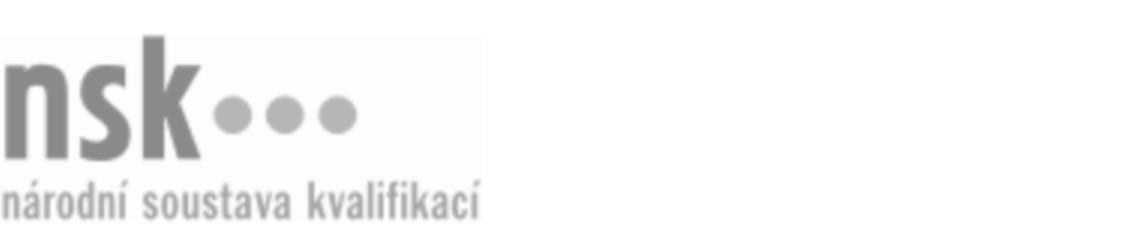 Autorizované osobyAutorizované osobyAutorizované osobyAutorizované osobyAutorizované osobyAutorizované osobyAutorizované osobyAutorizované osobySlévárenský technik modelář / slévárenská technička modelářka (kód: 21-037-M) Slévárenský technik modelář / slévárenská technička modelářka (kód: 21-037-M) Slévárenský technik modelář / slévárenská technička modelářka (kód: 21-037-M) Slévárenský technik modelář / slévárenská technička modelářka (kód: 21-037-M) Slévárenský technik modelář / slévárenská technička modelářka (kód: 21-037-M) Slévárenský technik modelář / slévárenská technička modelářka (kód: 21-037-M) Slévárenský technik modelář / slévárenská technička modelářka (kód: 21-037-M) Slévárenský technik modelář / slévárenská technička modelářka (kód: 21-037-M) Autorizující orgán:Autorizující orgán:Ministerstvo průmyslu a obchoduMinisterstvo průmyslu a obchoduMinisterstvo průmyslu a obchoduMinisterstvo průmyslu a obchoduMinisterstvo průmyslu a obchoduMinisterstvo průmyslu a obchoduMinisterstvo průmyslu a obchoduMinisterstvo průmyslu a obchoduMinisterstvo průmyslu a obchoduMinisterstvo průmyslu a obchoduMinisterstvo průmyslu a obchoduMinisterstvo průmyslu a obchoduSkupina oborů:Skupina oborů:Hornictví a hornická geologie, hutnictví a slévárenství (kód: 21)Hornictví a hornická geologie, hutnictví a slévárenství (kód: 21)Hornictví a hornická geologie, hutnictví a slévárenství (kód: 21)Hornictví a hornická geologie, hutnictví a slévárenství (kód: 21)Hornictví a hornická geologie, hutnictví a slévárenství (kód: 21)Hornictví a hornická geologie, hutnictví a slévárenství (kód: 21)Povolání:Povolání:Technolog výroby a zpracování kovů a jejich slitinTechnolog výroby a zpracování kovů a jejich slitinTechnolog výroby a zpracování kovů a jejich slitinTechnolog výroby a zpracování kovů a jejich slitinTechnolog výroby a zpracování kovů a jejich slitinTechnolog výroby a zpracování kovů a jejich slitinTechnolog výroby a zpracování kovů a jejich slitinTechnolog výroby a zpracování kovů a jejich slitinTechnolog výroby a zpracování kovů a jejich slitinTechnolog výroby a zpracování kovů a jejich slitinTechnolog výroby a zpracování kovů a jejich slitinTechnolog výroby a zpracování kovů a jejich slitinKvalifikační úroveň NSK - EQF:Kvalifikační úroveň NSK - EQF:444444Platnost standarduPlatnost standarduPlatnost standarduPlatnost standarduPlatnost standarduPlatnost standarduPlatnost standarduPlatnost standarduStandard je platný od: 21.10.2022Standard je platný od: 21.10.2022Standard je platný od: 21.10.2022Standard je platný od: 21.10.2022Standard je platný od: 21.10.2022Standard je platný od: 21.10.2022Standard je platný od: 21.10.2022Standard je platný od: 21.10.2022Slévárenský technik modelář / slévárenská technička modelářka,  29.03.2024 12:07:38Slévárenský technik modelář / slévárenská technička modelářka,  29.03.2024 12:07:38Slévárenský technik modelář / slévárenská technička modelářka,  29.03.2024 12:07:38Slévárenský technik modelář / slévárenská technička modelářka,  29.03.2024 12:07:38Slévárenský technik modelář / slévárenská technička modelářka,  29.03.2024 12:07:38Strana 1 z 2Strana 1 z 2Autorizované osobyAutorizované osobyAutorizované osobyAutorizované osobyAutorizované osobyAutorizované osobyAutorizované osobyAutorizované osobyAutorizované osobyAutorizované osobyAutorizované osobyAutorizované osobyAutorizované osobyAutorizované osobyAutorizované osobyAutorizované osobyNázevNázevNázevNázevNázevNázevKontaktní adresaKontaktní adresa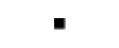 Vyšší odborná škola, Střední průmyslová škola automobilní a technická, České Budějovice, Skuherského 3Vyšší odborná škola, Střední průmyslová škola automobilní a technická, České Budějovice, Skuherského 3Vyšší odborná škola, Střední průmyslová škola automobilní a technická, České Budějovice, Skuherského 3Vyšší odborná škola, Střední průmyslová škola automobilní a technická, České Budějovice, Skuherského 3Vyšší odborná škola, Střední průmyslová škola automobilní a technická, České Budějovice, Skuherského 3Skuherského 1294, 37014 České BudějoviceSkuherského 1294, 37014 České BudějoviceVyšší odborná škola, Střední průmyslová škola automobilní a technická, České Budějovice, Skuherského 3Vyšší odborná škola, Střední průmyslová škola automobilní a technická, České Budějovice, Skuherského 3Vyšší odborná škola, Střední průmyslová škola automobilní a technická, České Budějovice, Skuherského 3Vyšší odborná škola, Střední průmyslová škola automobilní a technická, České Budějovice, Skuherského 3Vyšší odborná škola, Střední průmyslová škola automobilní a technická, České Budějovice, Skuherského 3Skuherského 1294, 37014 České BudějoviceSkuherského 1294, 37014 České BudějoviceSlévárenský technik modelář / slévárenská technička modelářka,  29.03.2024 12:07:38Slévárenský technik modelář / slévárenská technička modelářka,  29.03.2024 12:07:38Slévárenský technik modelář / slévárenská technička modelářka,  29.03.2024 12:07:38Slévárenský technik modelář / slévárenská technička modelářka,  29.03.2024 12:07:38Slévárenský technik modelář / slévárenská technička modelářka,  29.03.2024 12:07:38Strana 2 z 2Strana 2 z 2